-icí							-ícíDalšími přídavnými jmény účelovými, ve kterých často chybujeme, jsou: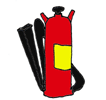 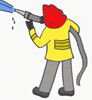 hasicí přístroj = přístroj, který slouží k hašení požárůhasící = muž hasící požár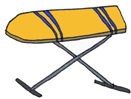 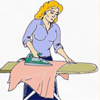 žehlicí prkno = prkno, které slouží při žehlení prádložehlící = žena žehlící prádlo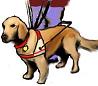 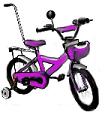 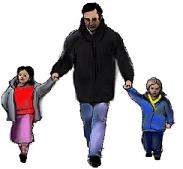 vodicí pes a vodicí tyč u kola = vodicí pes slouží k vodění lidí, nejedná se o děj, který se odehrává pouze teď, je to jeho účelvodící = otec vodící denně děti do školy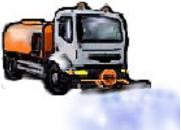 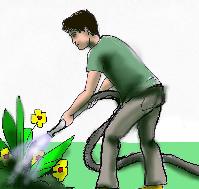 kropicí vůz = vůz, který slouží ke kropení (např. silnic)kropící = muž kropící květiny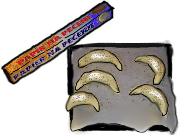 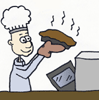 pečicí papír/plech = papír/plech, který slouží k pečenípečící = kuchař pečící dort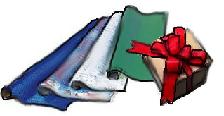 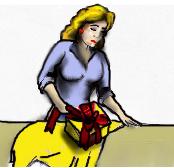 balicí papír/potřeby = potřeby, které slouží pro zabalení dárkubalící = žena balící dárek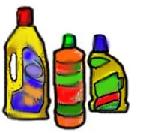 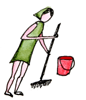 čisticí prostředky = prostředky, které slouží k čištěníčistící = uklízečka čistící podlahu/stůl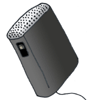 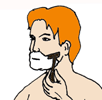 holicí strojek = strojek, který slouží k holeníholící = muž holící se žiletkou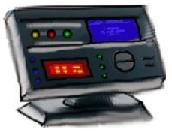 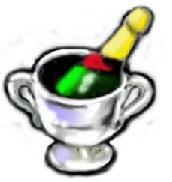 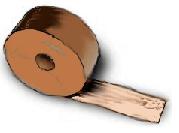 řídicí panelchladicí nádobalepicí páska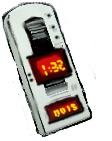 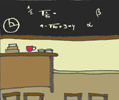 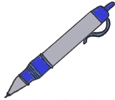 měřicí přístroj/systémškolicí místnost/centrumplnicí pero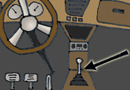 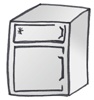 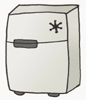 řadicí pákachladicí zařízenímrazicí technika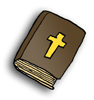 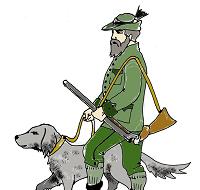 modlicí knížkahonicí pes